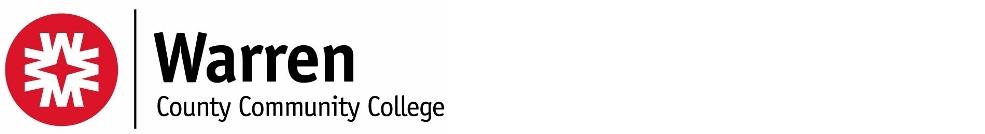 BOARD OF TRUSTEESReorganization MeetingMINUTES – November 6, 2019Chair Phil Linfante called to order the meeting of the Warren County Community College Board of Trustees at 6:30 PM.  The meeting was held in Room 201 of Warren County Community College, 445 Route 57 West, Washington.  Dr. Linfante noted that the requirements of the Open Public Meeting Law, P.L. 1975, Chapter 231, were satisfied as the date of the meeting having been published stating the place and manner as required by law.Flag Salute was conducted.Roll Call:Trustees present were: Nancy Brown, Craig Dana, Elizabeth Gittins, Chuck Haytaian, Paisley Hunt, Peter Schmidt and Dr. Phil Linfante. Others present included: Dr. William Austin, President, Ruby Khallouf, College Attorney and Jean Vasko, recording secretary.Election of Officers:Mrs. Brown, seconded by Mr. Schmidt, nominated Dr. Linfante for the office of Chair.  The motion carried unanimously, with Dr. Linfante abstaining.Mr. Dana, seconded by Mrs. Brown, nominated Dr. Gilly for the office of Vice Chair. The motion carried unanimously.Ms. Gittins, seconded by Mr. Dana, nominated Mrs. Singh for the office of Secretary.  The motion carried unanimously, with Mrs. Singh abstaining.Mr. Haytaian, seconded by Mrs. Brown, nominated Mr. Schmidt for the office of Treasurer. The motion carried unanimously, with Mr. Schmidt abstaining.The Warren County Community College Board of Trustees Officers for 2019-2020 are as follows:Chair:			Phil LinfanteVice Chair:		Frank GillySecretary:		Betti SinghTreasurer:		Peter SchmidtOther Actions:Chairman Linfante reviewed the reorganization agenda items with the Board and asked Board members if they would prefer to have any items reviewed separately.Ms. Gittins, seconded by Mrs. Singh, made a motion to accept Agenda Items 6-8 and 10-15 as presented. Role call:  Mrs. Brown, yes; Mr. Dana, yes; Ms. Gittins, yes; Mr. Haytaian, yes; Mr. Schmidt, yes; Dr. Linfante, yes. The motion carried.Ms. Schmidt, seconded by Mr. Dana, made a motion to designate The Star Ledger as the local newspaper for the placement of official notices of the College.  Role call:  Mrs. Brown, yes; Mr. Dana, yes; Ms. Gittins, yes; Mr. Haytaian, no; Mr. Schmidt, yes; Dr. Linfante, yes. The motion carried.Mrs. Brown, seconded by Mr. Schmidt, made a Motion to appoint El Associates and HQW Architects as architectural firms of record.  Role call:  Mrs. Brown, yes; Mr. Dana, abstain; Ms. Gittins, yes; Mr. Haytaian, yes; Mr. Schmidt, yes; Dr. Linfante, yes. The motion carried.Committee and Other AssignmentsDr. Linfante made the following Committee/other assignments effective for the December 2019 meeting. Finance & Audit Committee:		Frank Gilly, Yvonne Reitemeyer, Peter SchmidtPolicy Committee:	  		Nancy Brown, Chuck Haytaian, Paisley Hunt, Betti Singh					            Operations Committee:		Craig Dana, Elizabeth Gittins, Maria MaierBoard of School Estimate:		Frank Gilly & Phil LinfanteNJCCC Trustee Alternate:		Nancy BrownComments from the Public:	NoneMr. Haytaian, seconded by Mrs. Singh, made a motion to adjourn at 6:38. The motion carried unanimously.Respectfully Submitted,Betti SinghSecretary, Board of Trustees